How to View your PAWS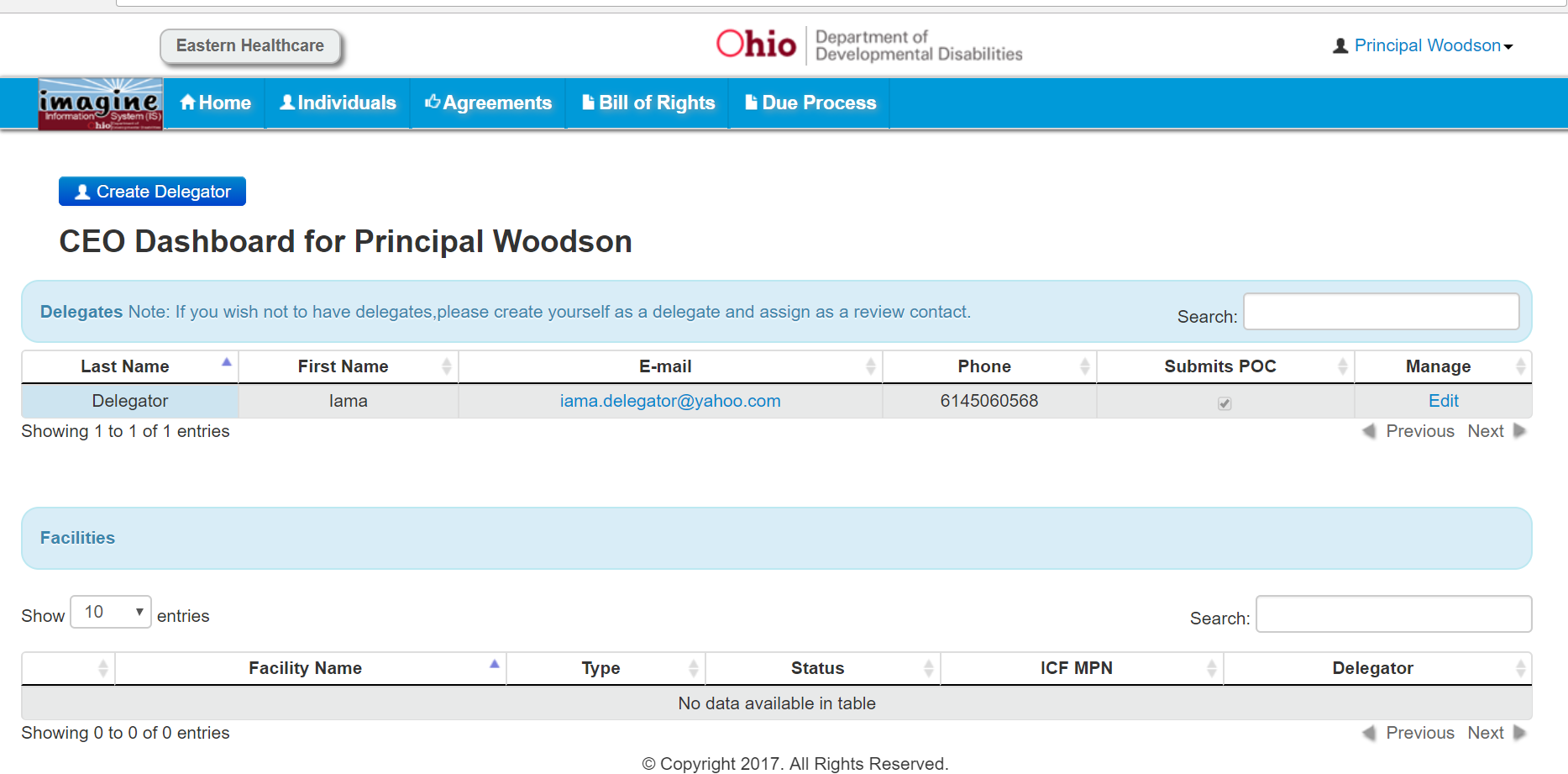 _____________________________________________________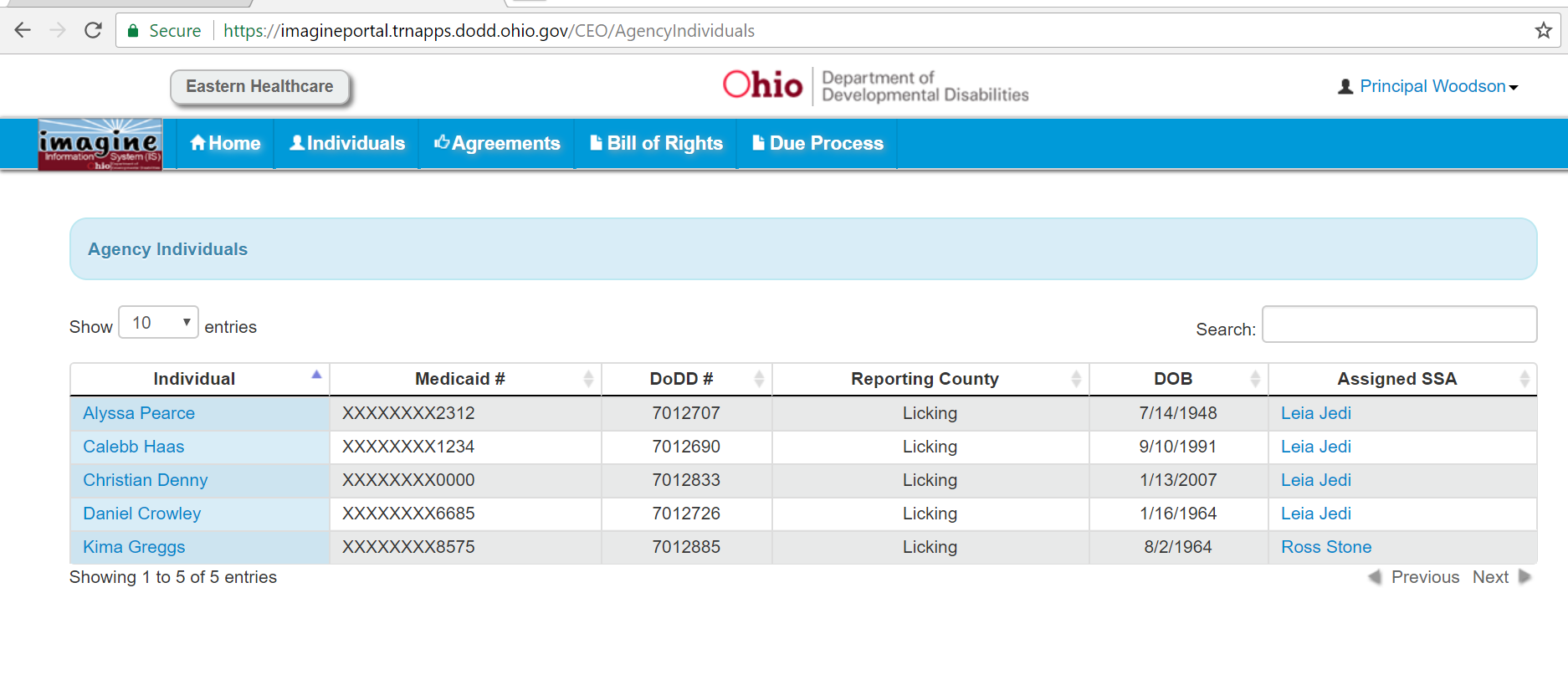 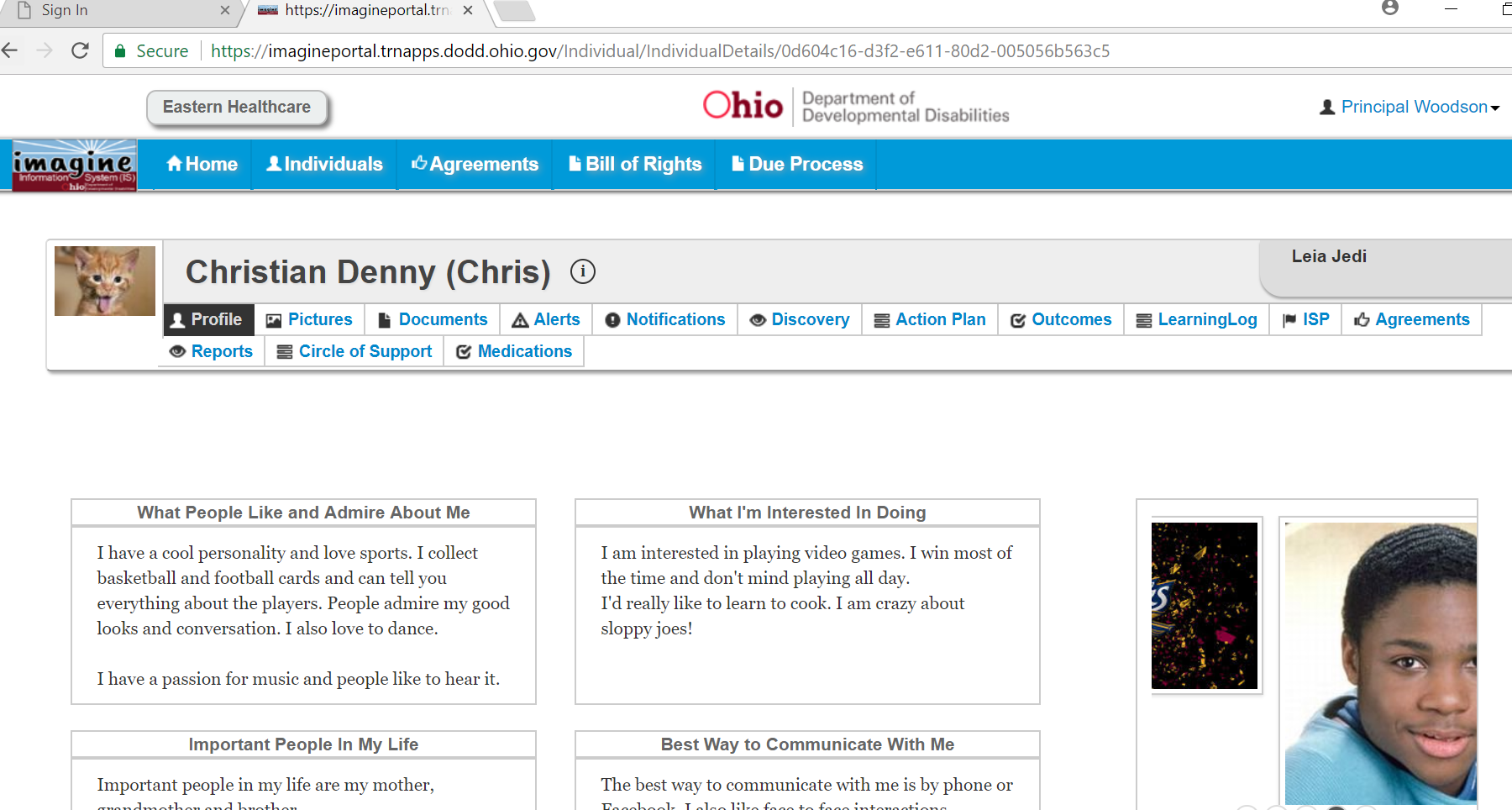 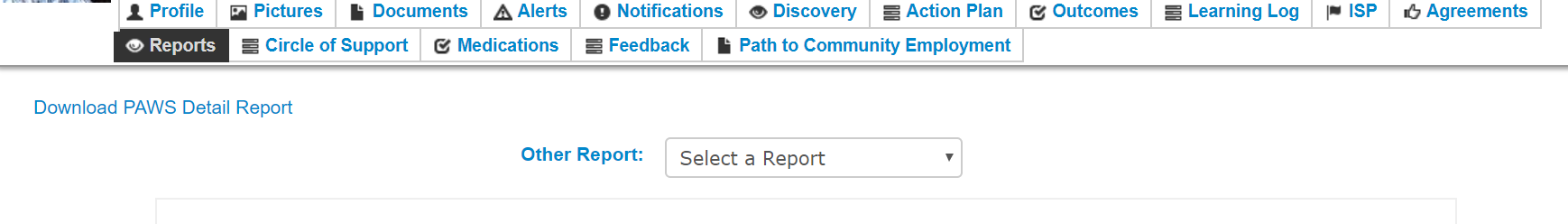 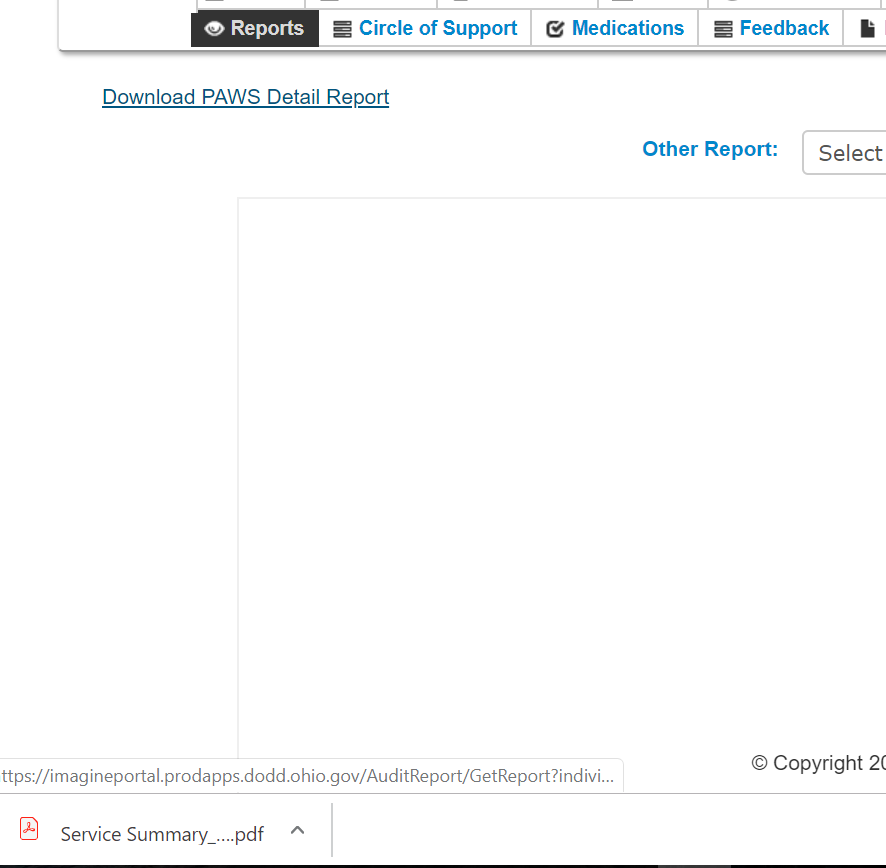 